MEDICINAProjeto de Extensão Universitária Saúde e Prevenção de IST’s nas EscolasCoordenador: Priscila Pinto e Silva dos SantosPeríodo para inscrição: de 15/02/2022  até  17/02/2022. Início e término do Projeto: 04/03/2022à 19/12/2022Local de execução do Projeto: Escolas Públicas do Município de Vitória/ESCarga horária total: 160hsPré-requisitos: Alunos matriculados a partir do 2º período dos cursos de Enfermagem e Medicina da Emescam.Critérios de Seleção: Entrevista e  análise do Histórico EscolarNº. Vagas: 10Data da Entrevista: 21/02/2022    Horário: 16:00hsInscrição via site: http://www.emescamvirtual.edu.br/InscricaoExtensao/00inscricao.aspInformações: 3334-3566 – Coordenação de Extensão	                                                                                    Vitória - ES, 14 de Fevereiro de 2022.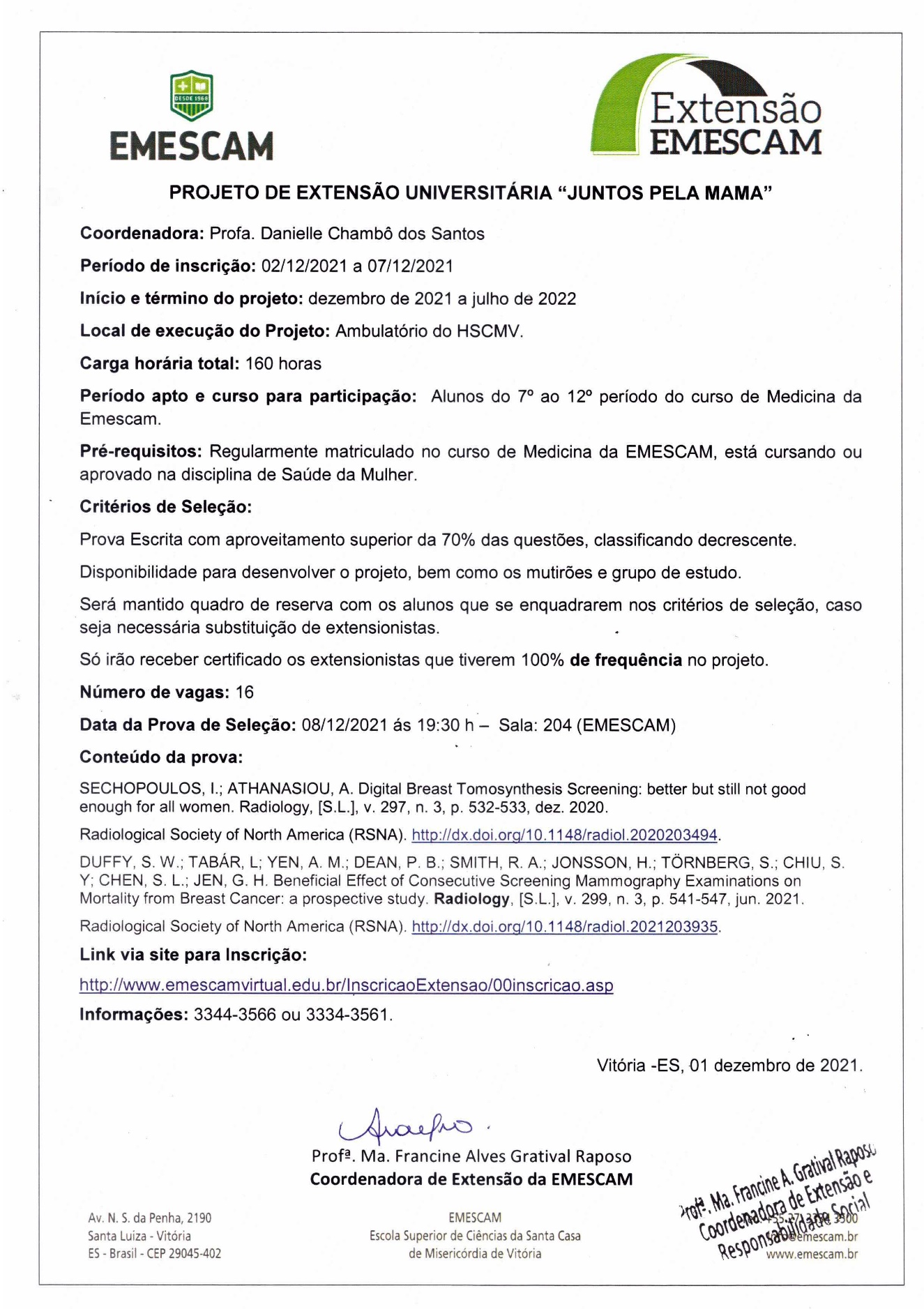 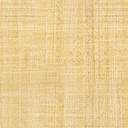 MEDICINAProjeto de Extensão Universitária INOVANATO: Difusão Científica através da Anatomia Promovendo Educação e SaúdeCoordenador: Priscila Rossi de BatistaPeríodo para inscrição: de 15/02/2022  até  17/02/2022. Início e término do Projeto: 04/03/2022 à 19/12/2022Local de execução do Projeto: Escola de Ensino Fundamental Otto Ewald Júnior e Escola Municipal Ceciliano Abel de AlmeidaCarga horária total: 160hsPré-requisitos: Disponibilidade para realização de reuniões semanais presencialmente com o coordenador do projeto; disponibilidade para realização das ações em cada escola, presencialmente, uma vez por mês. Critérios de Seleção: Estar devidamente matriculado no curso de medicina da Emescam, sem pendências com o NAD, Secretaria Acadêmica e/ou Biblioteca Institucional. Nº. Vagas: 15Data da Prova de Seleção:  21/02/2022Horário: 11h:30min à 12h:30minConteúdo da Avaliação: Prova Parte I: (8) oito questões de múltipla escolha de conhecimentos de Biologia Geral (4,0 pontos) Prova Parte II: 12 (doze) questões sobre o entendimento ou experiência do aluno em relação ao Ensino x Pesquisa x Extensão através da Anatomia (6,0 pontos).Inscrição via site: http://www.emescamvirtual.edu.br/InscricaoExtensao/00inscricao.aspInformações: 3334-3566 – Coordenação de Extensão	                                                                                    Vitória - ES, 14 de Fevereiro de 2022.MEDICINAProjeto de Extensão Universitária Campanha de Vacinação da População Geral contra a Covid 19Coordenador: Leonardo França Vieira Período para inscrição: de 15/02/2022  até  17/02/2022. Início e término do Projeto: 04/03/2022 à 30/11/2022Local de execução do Projeto: Postos a serem definidos junto a SEMUS – Secretaria Municipal de SaúdeCarga horária total: 260hsPré-requisitos: Alunos de todos os períodos, matriculados nos cursos de Medicina e Enfermagem da Emescam.Critérios de Seleção: EntrevistaNº. Vagas: 150Data da Entrevista:   22/02/2022 – Vitória Grand TechHorário: 17:00hsConteúdo da Avaliação: Disponibilidade de horárioInscrição via site: http://www.emescamvirtual.edu.br/InscricaoExtensao/00inscricao.aspInformações: 3334-3566 – Coordenação de Extensão	                                                                                    Vitória - ES, 14 de Fevereiro de 2022.MEDICINAProjeto de Extensão Universitária Introdução à Fitoterapia na Atenção Primária em SaúdeCoordenador: Henriqueta Tereza do SacramentoPeríodo para inscrição: de 15/02/2022  até  17/02/2022. Início e término do Projeto: 10/03/2022 à 15/12/2022Local de execução do Projeto: Horta Urbana Comunitária e Jardins Terapêuticos Carga horária total: 70hsPré-requisitos: Alunos matriculados no curso de Medicina da Emescam do 1º ao 8º períodoCritérios de Seleção: Entrevista, disponibilidade de desenvolver o projeto. Nº. Vagas: 10Data da Entrevista: 21/02/2022Horário: 16:00hsConteúdo da Avaliação: Conceito de Fitoterapia e Política Nacional de plantas medicinais e fitoterápicos.Inscrição via site: http://www.emescamvirtual.edu.br/InscricaoExtensao/00inscricao.aspInformações: 3334-3566 – Coordenação de Extensão.	                                                                                    Vitória - ES, 14 de Fevereiro de 2022.MEDICINAProjeto de Extensão Universitária Mãos que salvam vidasCoordenador: Simone Karla Apolonio DuartePeríodo para inscrição: de 15/02/2022 até 17/02/2022. Início e término do Projeto: 04/03/2022 à 30/11/2022Local de execução do Projeto: Condomínios, Parques, Igrejas, Empresas, Escolas, etc.Carga horária total: 240hsPré-requisitos: Alunos de todos os períodos, matriculados nos cursos de Medicina e Enfermagem da Emescam.Critérios de Seleção: Avaliação teórica e entrevistaNº. Vagas: 40Data da Prova de Seleção:  22/02/2022 – 17h:30min -  Grand TechEntrevista: 03/03/2022 -  horário 17h:30min – Grand TechConteúdo da Avaliação: Ressuscitação Cardiopulmonar em adulto Ressuscitação Cardiopulmonar em pediatria Via aérea básica em adultos e em pediatria Biossegurança no atendimento emergência Trabalho em equipe.Referências: American Heart Association. Destaques das diretrizes de RCP e ACE de 2020 da American Heart Association. Disponível em: https://cpr.heart.org/en/resuscitation-science/cpr-and-ecc-guidelinesG. Canto, John; G. Shlipak, Michael; J. Rogers, William. Prevalence, Clinical Characteristics, and Mortality Among Patients With Myocardial Infarction Presenting Without Chest Pain. JAMA, vol. 283, n. 24, p. 3223-3229, 2000. Acesso em: 17 jun. 2021. GUIMARÃES, Hélio Penna. Ressuscitação cardiopulmonar: uma abordagem prática. Revista da Sociedade Brasileira de Clínica Médica, Sao Paulo, v. 3, n. 6, p. 94-104, jun. 2008. Disponível em: http://files.bvs.br/upload/S/1679-1010/2008/v6n3/a94-104.pdf. Acesso em: 01 nov. 2021. 
Inscrição via site: http://www.emescamvirtual.edu.br/InscricaoExtensao/00inscricao.aspInformações: 3334-3566 – Coordenação de Extensão	                                                                                    Vitória - ES, 14 de Fevereiro de 2022.MEDICINAProjeto de Extensão Universitária Salve Sua Pele - ClínicoCoordenador: Karina Demoner de Abreu SarmenghiPeríodo para inscrição: de 15/02/2022 até 17/02/2022. Início e término do Projeto: 04/03/2022 à 03/12/2022Local de execução do Projeto: Ambulatório Dermatológico do Hospital da Santa Casa de Misericórdia de Vitória, Igreja Presbiteriana do IBES em Vila Velha e Albergue Martins Lutero.Carga horária total: 200hsPré-requisitos: Alunos matriculados no 7º e 8º período do curso de Medicina da Emescam.Critérios de Seleção: Avaliação escrita, estar regularmente matriculado e ter disponibilidade para atuação no projeto.Nº. Vagas: 12Data da Prova de Seleção:  22/02/2022Horário: 19h:30min.Conteúdo da Avaliação: AZULAY, R. D.; AZULAY, D. R. Dermatologia. 6a ed. Ed Guanabara-Koogan, Rio de Janeiro, RJ, 2013.RIVITTI; EVANDRO, A. Manual de Dermatologia Clínica. 9º Ed Editora Artes médicas, SP, 2014.MACHADO, E. et al. Neoplasias malignas cutâneas: estudo epidemiológico. An. bras. dermatol; 71(6):479-84, nov-dez. 1996.POPIM, R. C. et al. Câncer de pele: uso de medidas preventivas e perfil demográfico de um grupo de risco na cidade de Botucatu. Ciência & Saúde Coletiva, v.13, n.4, Rio de Janeiro, jul./ago. 2008.http://www.inca.gov.brInscrição via site: http://www.emescamvirtual.edu.br/InscricaoExtensao/00inscricao.aspInformações: 3334-3566 – Coordenação de Extensão	                                                                                    Vitória - ES, 14 de Fevereiro de 2022.MEDICINAProjeto de Extensão Universitária Salve Sua Pele CirúrgicoCoordenador: Francine Alves Gratival RaposoPeríodo para inscrição: de 15/02/2022 até 17/02/2022. Início e término do Projeto: 04/03/2022 à 10/12/2022Local de execução do Projeto: Ambulatório Dermatológico do Hospital da Santa Casa de Misericórdia de Vitória, Igreja Presbiteriana do IBES em Vila Velha, Albergue Martins Lutero e Loja Maçônica Praia da Costa.Carga horária total: 240hsPré-requisitos: Alunos matriculados no 7º e 8º período do curso de Medicina da Emescam.Critérios de Seleção: Prova escrita e disponibilidade para desenvolver o projeto.Nº. Vagas: 12Data da Prova de Seleção: 22/02/2022 Horário: 19h:30minConteúdo da Avaliação: AZULAY, R. D.; AZULAY, D. R. Dermatologia. 6a ed. Ed Guanabara-Koogan, Rio de Janeiro, RJ, 2013.RIVITTI; EVANDRO, A. Manual de Dermatologia Clínica. 9º Ed Editora Artes médicas, SP, 2014.MACHADO, E. et al. Neoplasias malignas cutâneas: estudo epidemiológico. An. bras. dermatol; 71(6):479-84, nov-dez. 1996.POPIM, R. C. et al. Câncer de pele: uso de medidas preventivas e perfil demográfico de um grupo de risco na cidade de Botucatu. Ciência & Saúde Coletiva, v.13, n.4, Rio de Janeiro, jul./ago. 2008.  http://www.inca.gov.brInscrição via site: http://www.emescamvirtual.edu.br/InscricaoExtensao/00inscricao.aspInformações: 3334-3566 – Coordenação de Extensão	                                                                                    Vitória - ES, 14 de Fevereiro de 2022.MEDICINAMEDICINAProjeto de Extensão Universitária P3 – Promoção – Prevenção – Primeiros SocorrosCoordenador: Caio Duarte NetoPeríodo para inscrição: de 15/02/2022 até 17/02/2022. Início e término do Projeto: 04/03/2022 à 30/11/2022Local de execução do Projeto: Condomínios, Parques, Igrejas, Empresas, Escolas e etc.Carga horária total: 230hsPré-requisitos: Alunos devidamente matriculados no curso de Medicina e Enfermagem da Emescam.Critérios de Seleção: Avaliação teórica e entrevista.Nº. Vagas: 20Data da Prova de Seleção:  22/02/2022 - Vitória Grand TechHorário: 17h:30minConteúdo da Avaliação: VELASCO, I.T. et al. (coord.). Medicina de emergência: abordagem prática. 14. ed. São Paulo: Manole, 2020Inscrição via site: http://www.emescamvirtual.edu.br/InscricaoExtensao/00inscricao.aspInformações: 3334-3566 – Coordenação de Extensão	                                                                                    Vitória - ES, 14 de Fevereiro de 2022.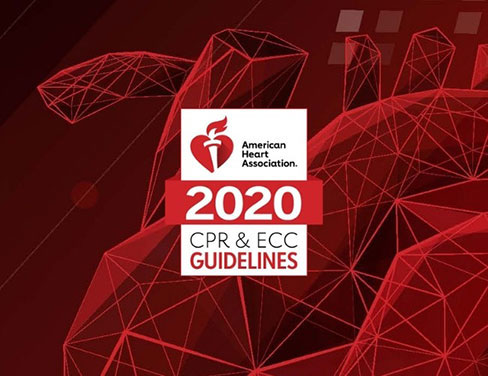 CPR & ECC Guidelines | American Heart Association CPR & First Aid2020 AHA Guidelines for CPR & ECC: The Virtual Experience. The American Heart Association is pleased to announce that the official 2020 American Heart Association Guidelines for CPR & Emergency Cardiovascular Care (2020 AHA Guidelines for CPR & ECC) will be published online in the AHA’s flagship journal, Circulation, on Wednesday, October 21, 2020.cpr.heart.org